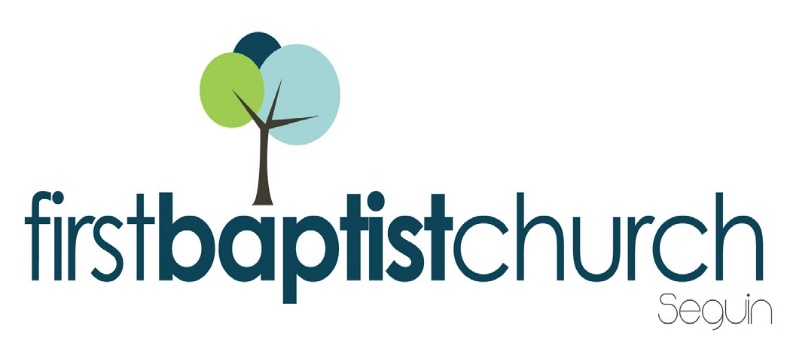 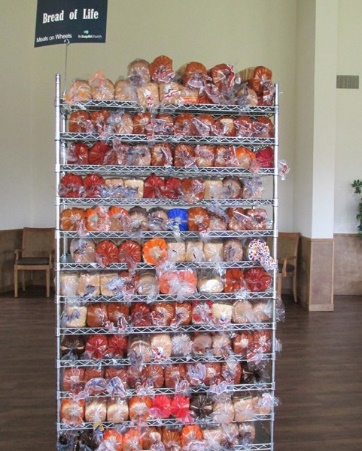 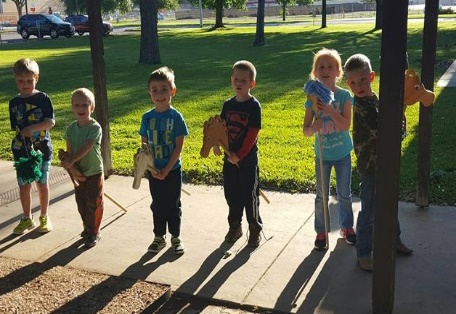 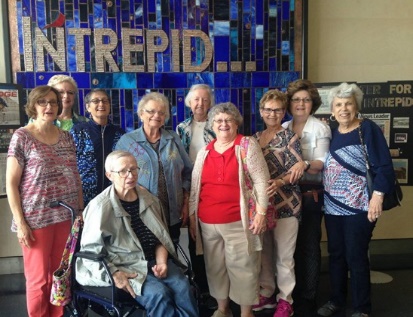 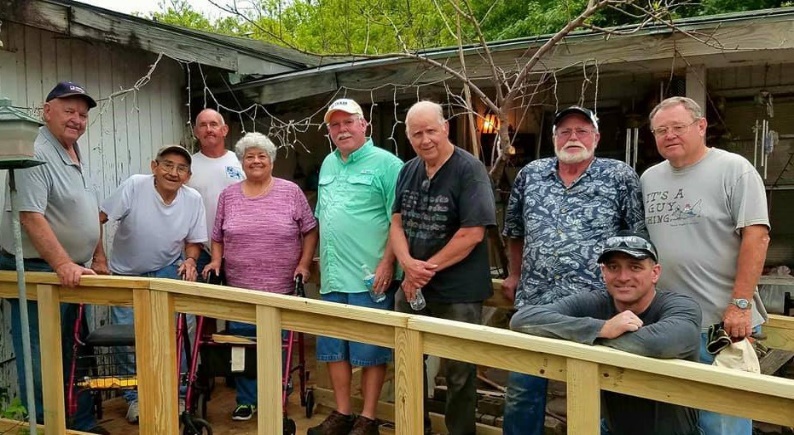 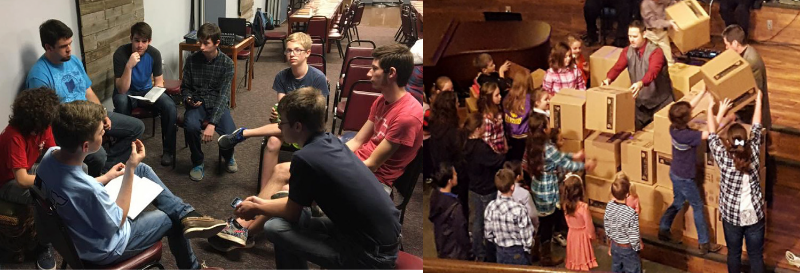 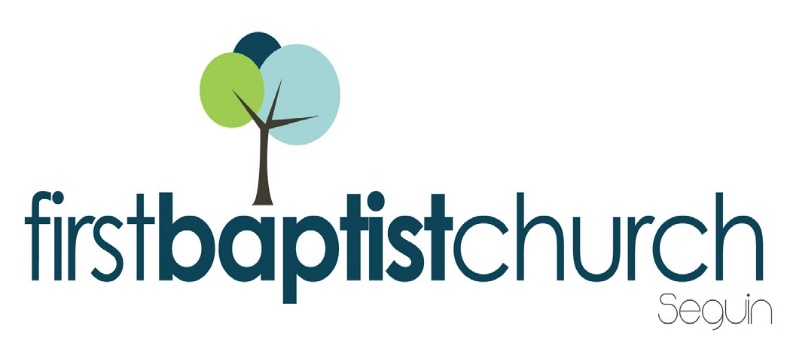 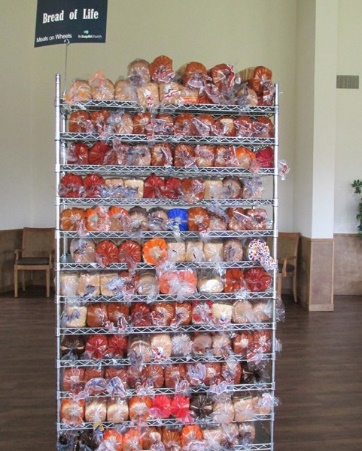 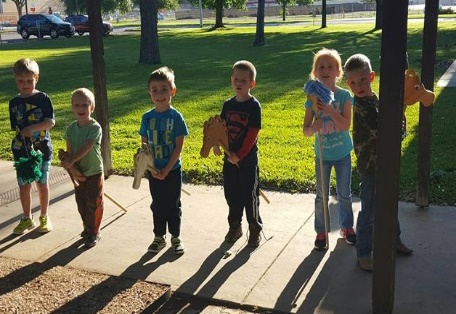 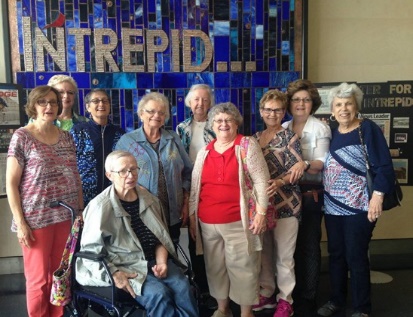 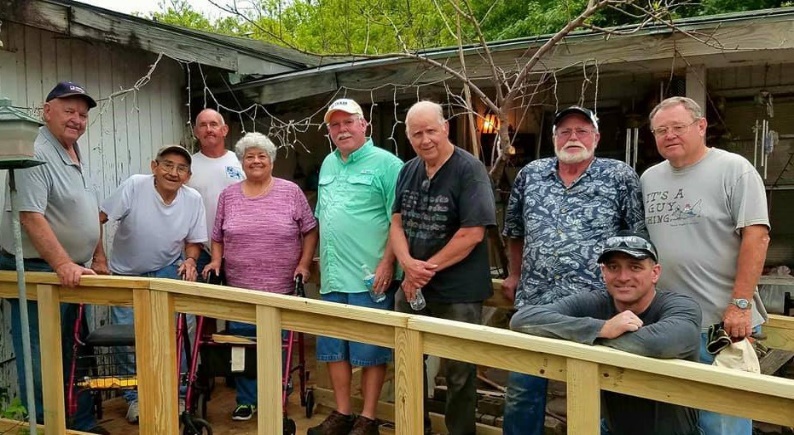 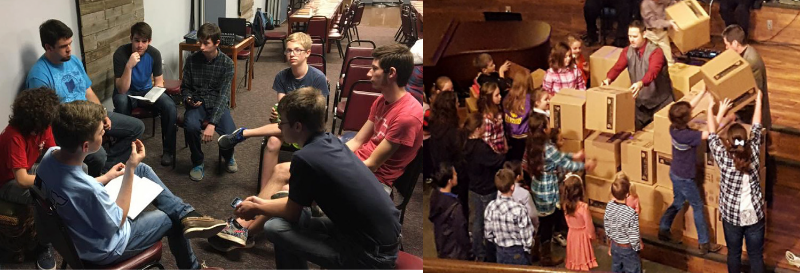 MORNING SERVICEApril 22, 2018    10:30 amWELCOME					    Pastor BriceDECLARATION OF PRAISE		  CongregationThis Is Amazing GraceHe Hideth My Soul (Hymn #340)SCRIPTURE – 2 Timothy 3:16-17	        Lance BirdsongPRAYERWORSHIP MEDLEY				  CongregationI Can Only ImagineFor You Are HolyMESSAGE:  BIBLE STUDY TRANSFORMATION     Phil MillerRESPONDING TO GOD’S WORD             CongregationOnly Trust Him (Hymn #317)Offering             					Prayer					               Bruce AllenYour Love Never Fails 	                                   Praise TeamBENEDICTION*    Children 4 years old thru First Grade dismissed for children’s worship following this scripture reading ALL CHURCH LUNCH & BIBLE FELLOWSHIP GROUP CONFERENCETODAYPlease welcome Phil Miller, the Director of Discipleship for the Texas Baptist Convention, to the pulpit this morning. He will also be leading our Adult training session this afternoon. Immediately following the worship service this morning, we invite everyone to a church wide luncheon from 12:00 PM – 1:00 PM in the Fellowship Hall. We will have hamburgers, hotdogs and all the fixins. Afterward, those who have signed up for the conference will be dismissed to their training session locations around the campus. If you teach or co-teach a Bible Fellowship Class, a homegroup or a Sunday School class, there is a spot for you at this conference. We are looking forward to having you there. We will not have an evening service tonight. CHURCH PICNICMAY 6Please mark your calendars to join us for our annual church picnic following the morning service on May 6. We will be out at Nolte Island again this year for food, fellowship and fun! The church will be providing the meat for our lunch and the Bible Fellowship Groups will be handling the sides. If you are not connected to a Bible Fellowship Group, we encourage you to bring a dessert or a gallon of tea or lemonade. Please plan to bring your lawn chairs, maybe a blanket for a picnic, and any sports equipment that you would enjoy for an afternoon. Maps will be provided in the foyer on the morning of the picnic. 